1.	Name and Contact InformationName (First and Last)	Certification #	School District	School	Work Address	City/State/ZIP	Work Telephone	Cell	Work Email	Personal Email	Home Address	City/State/ZIP	Registrants may attend any sessions, but please indicate your main program area so we can assign sessions to the correct sized rooms.3.	Summer Conference Registration Options and Rates4.	Additional Memberships Available5.	PaymentFor Registration Policies and Credit Card Payments (Online Registration Only): http://wa-acte.org/summer	6/29/18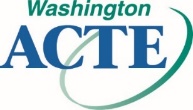 WASHINGTON ASSOCIATION FOR CAREER AND TECHNICAL EDUCATIONWA-ACTE Summer Conference Registration Form – “CTE…Connecting Education and Careers”The Davenport Grand Hotel, Spokane • Sunday, August 5—Wednesday, August 8, 2018WA-ACTE, PO Box 315, Olympia WA 98507-0315, Tel: 360-786-9286 / Fax: 360-357-1491 / taa@wa-acte.org / www.wa-acte.org WACTA-Administration FACSE-Family and Consumer Sciences WITEA-Technology Education WAAE-Agricultural Education WAME-Marketing Education HSCTE-Health Sciences WSBEA-Business Education WASTS-Skilled and Technical Sciences ASL-American Sign Language WA-CCER-Career Counseling & Employment Readiness(please check one only)(please check one only)(Registration Includes WA-ACTE Dues; Breakfast Monday, Tuesday, Wednesday; Lunch Monday, Tuesday; and up to 28 STEM-approved clock hours.)(Registration Includes WA-ACTE Dues; Breakfast Monday, Tuesday, Wednesday; Lunch Monday, Tuesday; and up to 28 STEM-approved clock hours.)(Registration Includes WA-ACTE Dues; Breakfast Monday, Tuesday, Wednesday; Lunch Monday, Tuesday; and up to 28 STEM-approved clock hours.)(Registration Includes WA-ACTE Dues; Breakfast Monday, Tuesday, Wednesday; Lunch Monday, Tuesday; and up to 28 STEM-approved clock hours.)EarlyEnds on June 30StandardJuly 1-31Late/OnsiteStarts on August 1Professional $500 $525 $550Retired (Must not be employed by a school district for this rate.) $235 $260 $285Student / Retired Life (Must not be employed by a school district for this rate.) $200 $225 $250WASTS BBQ Dinner (Tuesday) (all sections welcome) $20 $20 $20Woods Laboratory / Shop Safety Session Only (Sunday, 12-3 p.m.) (3 clock hours) $100 $125 $150ProfessionalAssociate1st Year/InternRetiredStudentNational ACTE $80 $31 $0WACTA $75 $50WAAE $120 $60WSBEA $35 $0 $0WA-CCER $25FACSE $25 $15WAME $25 $15 $5WITEA $25 $8WASTS $25HSCTE $20 Check (Payable to WA-ACTE) Purchase Order #Registration$BBQ$Dues$Total Balance Due$